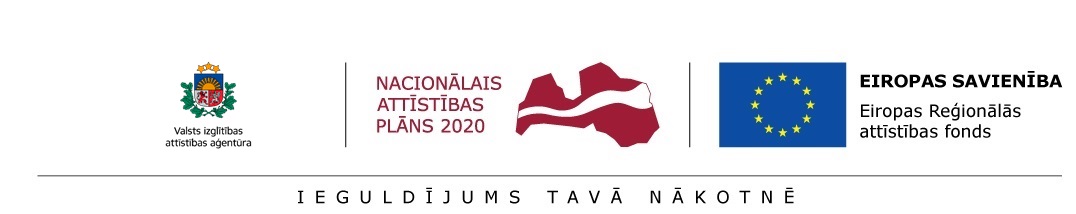 Supplement 5Assessment criteriafor preliminary selection of postdoctoral applications atLiepaja UniversitySurnameNameNameNameNameAssessment criteriaAssessment criteriaMaximum scoreMaximum scoreMaximum scoreObtained score1. Quality of the development of research application and scientific excellence1. Quality of the development of research application and scientific excellence252525Topicality Topicality 555Theoretical and practical justification of the topicTheoretical and practical justification of the topic555Credibility of the planned researchCredibility of the planned research555Innovation potentialInnovation potential555Multidisciplinary and interdisciplinary aspectsMultidisciplinary and interdisciplinary aspects5552. Impact of the research application2. Impact of the research application252525The envisaged social and economic contributionThe envisaged social and economic contribution555Creation of know-how for development of the of the relevant industry, national economy and the societyCreation of know-how for development of the of the relevant industry, national economy and the society555The envisaged transfer of knowledge and skills for the development of postdoctoral researcher’s careerThe envisaged transfer of knowledge and skills for the development of postdoctoral researcher’s career555Choice of cooperation partner and its impact on prospective cooperation opportunitiesChoice of cooperation partner and its impact on prospective cooperation opportunities555Plan for dissemination of the newly acquired knowledgePlan for dissemination of the newly acquired knowledge5553. Research implementation plan3. Research implementation plan202020Quality of the research plan, proportionalityQuality of the research plan, proportionality555Compliance of the plan to the aims and tasksCompliance of the plan to the aims and tasks555Compliance and credibility of work packages, tasks, deliverables and milestonesCompliance and credibility of work packages, tasks, deliverables and milestones555Provision of the necessary scientific equipment and infrastructure at the applicant’s institution or at the cooperation partner, the possibility to carry out the research, there are no legal obstacles to its realization, not inconsistent with the “Research Ethics in Research Integrity” requirements and practice in LatviaProvision of the necessary scientific equipment and infrastructure at the applicant’s institution or at the cooperation partner, the possibility to carry out the research, there are no legal obstacles to its realization, not inconsistent with the “Research Ethics in Research Integrity” requirements and practice in Latvia5554. Research capacity of the post-doctoral researcher4. Research capacity of the post-doctoral researcher303030Appropriateness of the current research capacity of the post-doctoral researcher for the identified research aimAppropriateness of the current research capacity of the post-doctoral researcher for the identified research aim555Potential contribution of the research in the post-doctoral researcher’s career development and capacity improvementPotential contribution of the research in the post-doctoral researcher’s career development and capacity improvement555Prior experience and results or achievements (publications, monographs, patents, conferences, participation in projects).Prior experience and results or achievements (publications, monographs, patents, conferences, participation in projects).555Pedagogical workPedagogical work555Prior international experiencePrior international experience555Work experience in the particular industry/field of researchWork experience in the particular industry/field of research5555. Contribution of the research theme to achievement of the objectives of the smart specialisation strategy of Latvia, implementation of growth priorities or development of specialisation fields5. Contribution of the research theme to achievement of the objectives of the smart specialisation strategy of Latvia, implementation of growth priorities or development of specialisation fields333Contributes to achievement of the objectives of the smart specialisation strategy of Latvia, implementation of growth priorities or development of specialisation fields. (3 points)Contributes to achievement of the objectives of the smart specialisation strategy of Latvia, implementation of growth priorities or development of specialisation fields. (3 points)Provides partial or indirect contribution to achievement of the objectives of the smart specialisation strategy of Latvia, implementation of growth priorities or development of specialisation fields. (1 point)Provides partial or indirect contribution to achievement of the objectives of the smart specialisation strategy of Latvia, implementation of growth priorities or development of specialisation fields. (1 point)Does not contribute to achievement of the objectives of the smart specialisation strategy of Latvia, implementation of growth priorities or development of specialisation fields. (0 points)Does not contribute to achievement of the objectives of the smart specialisation strategy of Latvia, implementation of growth priorities or development of specialisation fields. (0 points)6. Compliance of the research theme to the priority research directions defined in Liepaja University Strategy6. Compliance of the research theme to the priority research directions defined in Liepaja University Strategy555Complies (5 points)Complies (5 points)Partly complies (3 points)Partly complies (3 points)Does not comply (0 points)Does not comply (0 points)TOTAL SCORETOTAL SCORETOTAL SCORE8888